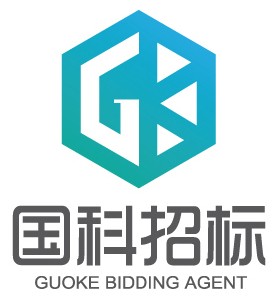 公开招标文件项目编号：GZGK23P271C0892Z-1项目名称：汕头大学医学院研究生学位论文送审平台服务项目（重招）  广州市国科招标代理有限公司2023年12月特别提醒：投标注意事项投标截止时间一到，本采购代理机构不接收投标人的任何投标文件及相关资料。为此，请适当提前到达。邮购招标文件、招标代理服务费存入指定的招标代理服务费缴费账户。请正确填写《开标一览表》。如有多包项目请仔细检查采购包，采购包跟采购包内容必须一致。请仔细检查招标文件要求盖公章、签名、签署日期之处。投标文件需签名之处必须由要求的当事人亲笔签署或盖章。如所投产品属于许可证管理范围内的，须提交相应的许可证复印件。如投标人以非独立法人注册的分公司名义代表总公司盖章和签署文件的，须提供总公司的营业执照副本复印件及总公司针对本项目投标的授权书原件。加★号的条款必须一一响应。投标文件应按顺序编制页码。因场地有限，我公司无法提供停车位，不便之处敬请谅解。如有需要,请到周边的停车场停车，建议改乘公共汽车或出租车等交通工具。为了提高采购效率，节约社会交易成本与时间，本公司希望购买了招标文件而决定不参加本次投标的供应商，在投标文件递交截止时间的3日前，按《投标邀请函》中的联系方式，以书面形式告知采购代理机构。对您的支持与配合，谨此致谢。（本提示内容非招标文件的组成部分，仅为善意提醒。如有不一致，以招标文件为准。） 目  录第一章  投 标 邀 请 函	4第二章  采 购 需 求	10第三章  投 标 须 知	14第四章  合 同 条 款	38第五章  投 标 文 件 格 式	41第一章  投 标 邀 请 函投 标 邀 请 函汕头大学医学院研究生学位论文送审平台服务项目（重招）招标项目的潜在投标人应在“在线获取文件系统”（http://oa.gzgkbidding.com/qpoaweb/prg/gys/prolist.aspx）获取招标文件，并于2023年12月28日09点30分（北京时间）前递交投标文件。一、项目基本情况项目编号：GZGK23P271C0892Z-1项目名称：汕头大学医学院研究生学位论文送审平台服务项目（重招）预算金额：人民币57.755万元最高限价（如有）：人民币57.755万元采购需求：（1）标的名称：详见“简要服务要求” （2）标的数量：详见“简要服务要求”（3）简要服务要求：详细要求请参阅招标文件中第二章“采购需求”；合格的投标人应对本项目所有采购内容进行报价，不允许只对部分采购内容进行投标报价。需落实政府采购政策为：促进中小企业发展政策、支持监狱企业发展政策、支持残疾人福利性单位发展政策、优先采购节能产品、环境标志产品相关政策等。（4）其他：详见“其他补充事宜”。合同履行期限：自合同签订之日起3年。本项目不接受联合体投标。二、申请人的资格要求满足《中华人民共和国政府采购法》第二十二条规定；落实政府采购政策需满足的资格要求：本项目不属于专门面向中小企业采购的项目。本项目的特定资格要求：供应商必须是具有独立承担民事责任能力的在中华人民共和国境内注册的法人或其他组织或自然人，投标时提交有效的营业执照（或事业法人登记证或身份证等相关证明）副本复印件；分支机构投标的，须提供总公司和分公司营业执照副本复印件，总公司出具给分支机构的授权书。符合《中华人民共和国政府采购法实施条例》第十七条的规定，提供下列材料：法人或者其他组织的营业执照等证明文件，自然人的身份证明；财务状况报告，依法缴纳税收和社会保障资金的相关材料或资格文件声明函；具备履行合同所必需的设备和专业技术能力的证明材料或资格文件声明函；参加政府采购活动前3年内在经营活动中没有重大违法记录的书面声明；具备法律、行政法规规定的其他条件的证明材料。供应商未被列入失信被执行人、重大税收违法失信主体、政府采购严重违法失信行为记录名单（注：1）以评审当日在“信用中国”网站（www.creditchina.gov.cn）、中国政府采购网（www.ccgp.gov.cn）的查询结果为准，处罚期限届满的除外；2）采购代理机构同时对信用信息查询记录和证据截图或下载存档。）；已购买了本项目的招标文件。注：（1）供应商参加投标应购买采购代理机构正式对外发布的招标文件才有资格参加投标。（2）本项目采用“在线获取文件系统”（http://oa.gzgkbidding.com/qpoaweb/prg/gys/prolist.aspx）发布招标文件，供应商登录“在线获取文件系统”查询本项目后选择“我要获取采购文件”，按要求填写信息后并上传以下资料（仅用于核对登记信息的正确性）：1）法人或者其他组织的营业执照等证明文件（适用于法人或其他组织），自然人的身份证明（适用于自然人）；2）招标文件款汇款回单/截图。（3）“在线获取文件系统”操作手册可到广州市国科招标代理有限公司官网的下载中心获取。三、获取招标文件时间：2023年12月7日至2023年12月14日（提供期限自本公告发布之日起不得少于5个工作日），每天上午9：00至12：00，下午14：30至17：30（北京时间，法定节假日除外）地点：“在线获取文件系统”（http://oa.gzgkbidding.com/qpoaweb/prg/gys/prolist.aspx）方式：在线购买。售价（元/套）：300 四、提交投标文件截止时间、开标时间和地点2023年12月28日09点30分（北京时间）（自招标文件开始发出之日起至投标人提交投标文件截止之日止，不得少于20日）地点：广东省汕头市金霞街道高新区科技中路25号聚盛大厦B座511投标文件现场递交时间：2023年12月28日09点00分～09点30分（北京时间）五、公告期限自本公告发布之日起 5 个工作日。六、其他补充事宜项目属性：服务类品目类别：互联网信息服务本项目招标公告等信息在相关法定媒体【中国政府采购网(www.ccgp.gov.cn)、汕头大学医学院网（www.med.stu.edu.cn）和广州市国科招标代理有限公司网（www.gzgkbidding.com）】上公布，并视为有效送达。投标人认为招标文件的内容损害其权益的，可以在公示期间或者自期满之日起七个工作日内以书面形式（加盖单位公章，电话咨询或传真或电邮形式无效）向采购人或者采购代理机构提出质疑，投标人递交质疑函时需提供质疑函原件（质疑函书写要求及格式详见第三章“投标须知”）。缴纳标书款和招标代理服务费专用账号
缴纳标书款、招标代理服务费专用账号：
账户：广州市国科招标代理有限公司
账号：7120 5774 1941
开户银行：中国银行广州先烈中路支行购买招标文件联系人：邓小姐联系电话：020-87685501 传真号码：020-87685201电子邮箱：gzgk@gzgkbidding.com邮政编码：510070                 网址：www.gzgkbidding.com七、对本次招标提出询问，请按以下方式联系。采购人信息名称：汕头大学医学院地址：汕头市新陵路22号行政楼6楼设备科 联系方式：蔡老师、杨老师，0754-88900477采购代理机构信息名称：广州市国科招标代理有限公司地址：广州市先烈中路100号科学院大院9号楼东座2楼（中国广州分析测试中心对面）联系方式：020-87687043项目联系方式项目联系人：郑淇筠、梁思瑶电话：0754-87230486、020-87687817广州市国科招标代理有限公司2023年12月7日广州市国科招标代理有限公司汕头办事处具体位置图：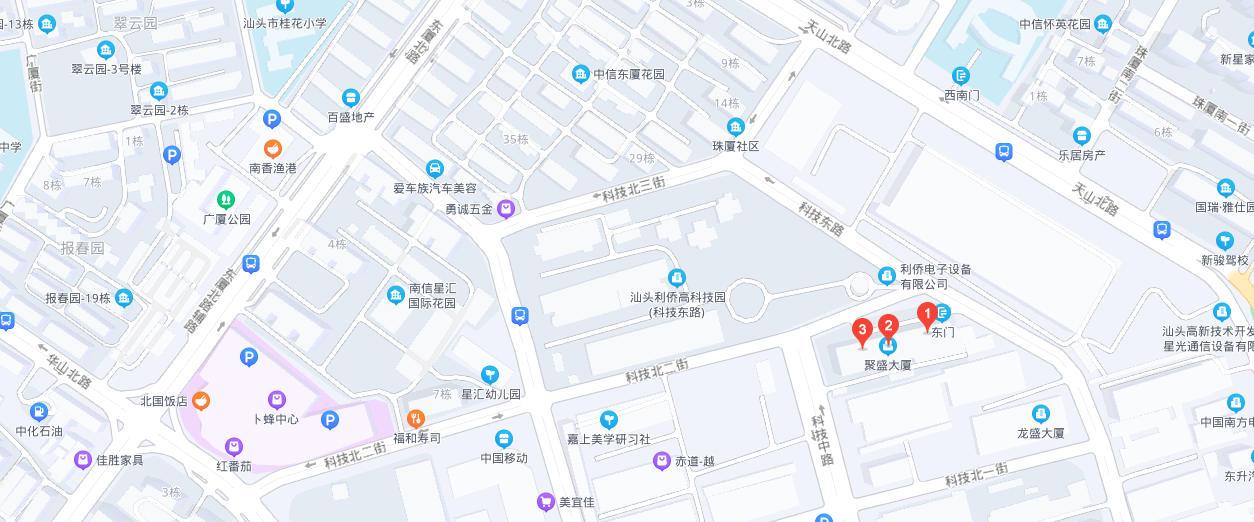 （平面指引路线图）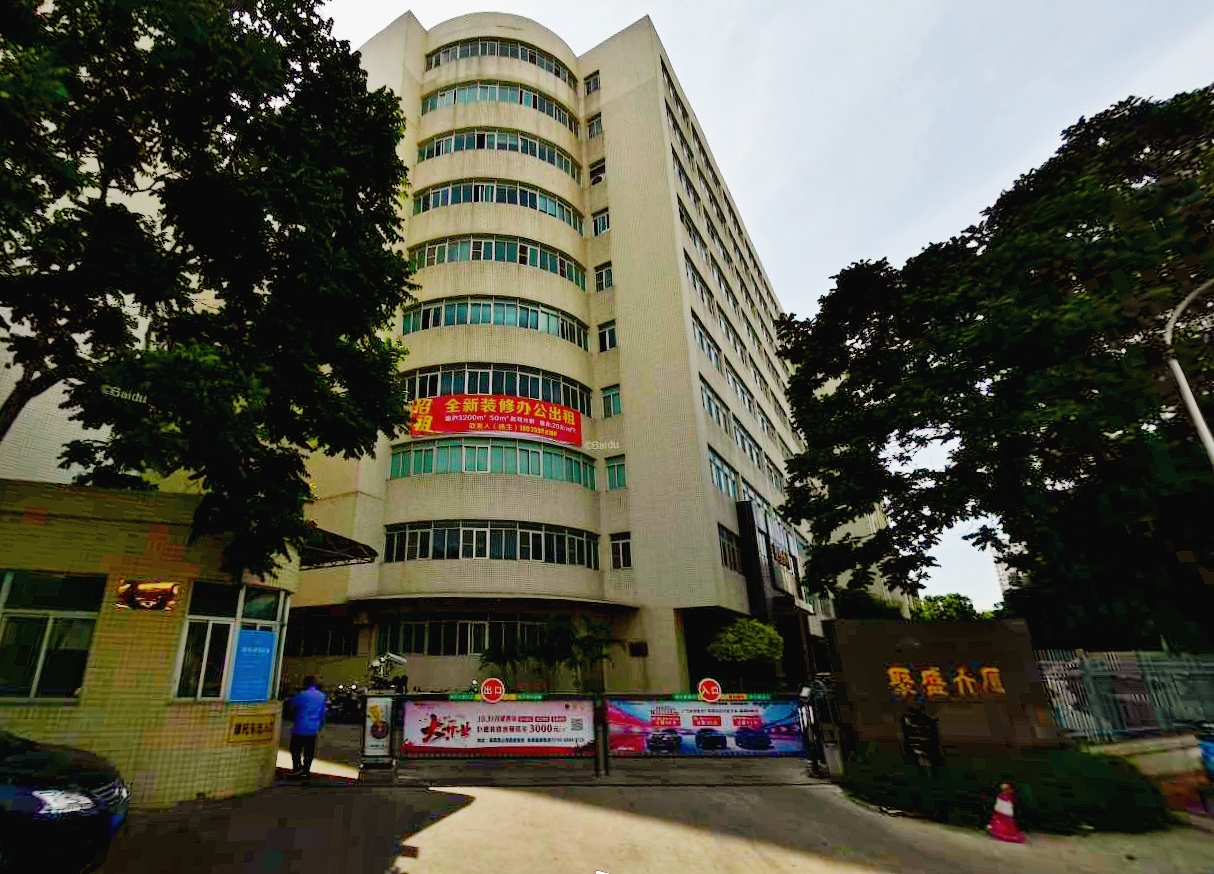 （实景指示图）第二章  采 购 需 求采购需求总体要求标有“★”的条款为必须完全满足的实质性要求，投标人如有一项带“★”的条款未响应或不满足，将按无效投标处理。标有“▲”的条款为重要性要求，投标人如有“▲”的条款未响应或负偏离的将被严重扣分。投标人应对采购需求中的服务指标在响应详细内容中列出明确承诺。如果投标人只注明“正偏离”或“无偏离”，将可能被视为“负偏离”，从而可能导致严重影响评标结果。凡列入《中华人民共和国实施强制性产品认证的产品目录》的产品在验收时必须出具CCC认证证书复印件，并以在产品外部加施认证标志作为验收依据之一。涉及到软件产品的，必须采购和使用正版软件，项目中涉及计算机办公产品的，必须预装正版操作系统软件。投标人没有在投标文件中注明偏离（文字说明或在响应表注明）的参数、配置、条款视为被投标人完全接受。投标人应保证，采购人在中华人民共和国使用该服务或服务的任何一部分时，免受第三方提出的侵犯其专利权、商标权、著作权或其它知识产权的起诉。不允许中标人转包、分包项目内容。小型和微型企业、监狱企业和残疾人福利性单位必须按照投标须知的内容提供相应的资料。本项目采购标的对应的中小企业划分标准所属行业为：软件和信息技术服务业。11、投标人须在投标文件中提供针对本项目的所有服务内容清晰列出服务内容（含服务事项、服务内容、服务期限、服务单价、服务人员信息）的明细表。投标报价要求1、本项目报价为研究生学位论文送审平台服务总价（包括但不限于知识产权费、评审费、人工、材料费、资料传递、通讯、交通、差旅费、验收、售后服务、税费及合同实施过程中的应预见和不可预见的等所有费用）。2、本项目论文送审预估数量为博士论文537篇、硕士论文830篇。论文篇数为预估数量，合同执行时，最终按实际工作量与投标单价乘积进行按实结算，实际执行的结束时间以实际结算费用累计达到“采购预算”或“服务期限”先到者合同结束。★3、本项目博士论文评审投标单价最高限价￥550.00元/篇、硕士论文评审投标单价最高限价￥340.00元/篇，超最高限价为无效投标。投标人须对本项目内每项服务单独报价，但不得超出每项服务的单价最高限价。投标报价=∑（各项服务投标单价×各项服务预估数量）。其中单价作为中标后合同结算的依据，投标报价作为本次招标价格得分评审的依据，如投标报价计算有误的，以单价为准，修正投标报价。服务期限内（自合同签订之日起3年），中标单价不作调整。服务要求1.支持各单位独立的二级域名；2.支持各单位管理员分别送审，管理员基本信息界面可以查看权限范围，可以设置研究生上传论文数量。可以设置研究生上传论文后是否可以编辑，是否可以删除，可以设置上传论文截止日期；3.支持论文格式匿名在线检测功能。4.自有全国专家库专家≥150000名。5.平台支持学位授予信息填报及审核功能，同时学位信息界面应包括但不限于：入学前信息导入、毕业去向信息、导师信息、课程信息、毕业证信息、答辩委信息等完善的学位申请相关功能独立的填报界面及细节功能。6.支持学生在线申请开票功能。7.支持在论文送审界面有专门的批注列表界面，可以查看所有已批注过的论文。8.支持上传论文自动检测论文中是否存在学生姓名、学生学号、导师姓名等敏感词，且能清楚标记敏感词所在页码。9.支持在送审平台中将送审论文和评审结果等在线自定义多层文件夹进行管理。10.平台嵌入查重系统（包括但不限于万方、知网）。★11.博士评审专家需为相关学科教授或博导，硕士评审专家为相关学科副教授或者硕导。专家所在学校的相关学科教育部高校学科排名不低于采购人相应学科的排名。商务要求供货要求服务期限：自合同签订之日起3年。服务地点：采购人指定地点。验收要求1、采购人按照采购合同规定的服务、安全标准组织对中标供应商履约情况每年进行一次验收，并出具验收书。验收书应当包括每一项服务、安全标准的履约情况。 2、采购人组成验收小组，按照采购合同规定的技术、服务、安全标准组织对中标供应商履约情况进行验收。售后服务投标人应根据项目提出具有针对性的售后服务方案，内容包括：提供专人线上服务对接并在15分钟内响应答复；根据送审要求找到对应专家给予评阅；确保规定时间内确保评阅书结果给予返回；对加急送审要求的应给予加急处理；对评阅内容有疑问的应及时跟评阅专家沟通处理，并给出答复。其他要求1、投标人应根据项目提出具有针对性的实施方案及措施与技术培训服务方案。2、投标人应根据要求组织一次或多次线上或线下培训，发放电子版或纸质版平台操作手册。3、投标人应提供专门的系统技术服务，解答相关问题。付款方式1、合同生效：本合同在采购人和中标人双方法人代表人或其授权代表签字盖章后生效；2、采购人根据中标人完成论文评审数量，按实结算支付费用，每年结算一次，采购人在收到中标人的发票后15日内完成当年度支付；3、采购人支付每笔款项前，中标人应提供相应金额的正式发票；4、付款方式：采用支票、银行汇付（含电汇）等形式；第三章  投 标 须 知投标须知前附表投  标  须  知总   则说明本招标文件适用于本投标邀请函中所述项目的采购。资金来源：详见《投标须知前附表》。定义“采购人”是指：详见《投标须知前附表》。“监管部门”是指：采购监督管理部门。“采购代理机构”是指：广州市国科招标代理有限公司。合格的投标人 符合《中华人民共和国政府采购法》第二十二条及《中华人民共和国政府采购法实施条例》第十七条的规定。符合招标文件规定的资格要求及特殊条件要求。合格投标人的条件详见《投标邀请函》的“申请人的资格要求”。“中标人”是指经法定程序确定并授予合同的投标人。“甲方”是指采购人。“乙方”是指中标人。遵循原则遵循公开透明原则、公平竞争原则、公正原则和诚实信用原则。合格的货物和服务“货物”是指投标人制造或组织符合招标文件要求的货物等。招标文件中没有提及招标货物来源地的，参照《中华人民共和国政府采购法》的相关规定均应是本国货物，优先采购节能、环保产品。投标的货物必须是其合法生产的符合国家有关标准要求的货物，并满足政府招标文件规定的规格、参数、质量、价格、有效期、售后服务等要求。“服务”是指除货物和工程以外的其他采购对象，其中包括：投标人须承担的运输、安装、技术支持、培训以及招标文件规定的其它服务。应当采购本国产品，确需采购进口产品的，参照《政府采购进口产品管理办法》实行审核管理，优先采购向我国企业转让技术、与我国企业签订消化吸收再创新方案的供应商的进口产品。进口产品是指通过中国海关报关验放进入中国境内且产自关境外的产品。投标费用投标人应承担所有与准备和参加投标有关的费用。不论投标的结果如何，采购代理机构和采购人均无义务和责任承担这些费用。招标代理服务费本次招标代理服务费由《投标须知前附表》中所述的交纳人及交纳金额向采购代理机构一次性交纳。招标代理服务费币种：人民币。知识产权投标人必须保证，采购人在中华人民共和国境内使用投标货物、资料、技术、服务或其任何一部分时，享有不受限制的无偿使用权，如有第三方向采购人提出侵犯其专利权、商标权或其它知识产权的主张，该责任应由投标人承担。投标报价应包含所有应向所有权人支付的专利权、商标权或其它知识产权的一切相关费用。系统软件、通用软件必须是具有在中国境内的合法使用权或版权的正版软件，涉及到第三方提出侵权或知识产权的起诉及支付版税等费用由投标人承担所有责任及费用。纪律与保密事项投标人应当遵循公平竞争的原则，不得恶意串通，不得妨碍其他投标人的竞争行为，不得损害采购人或者其他投标人的合法权益。在评标过程中发现投标人有上述情形的，评标委员会应当认定其投标无效，并书面报告本级财政部门。有下列情形之一的，视为投标人串通投标，其投标无效：不同投标人的投标文件由同一单位或者个人编制；不同投标人委托同一单位或者个人办理投标事宜；不同投标人的投标文件载明的项目管理成员或者联系人员为同一人；不同投标人的投标文件异常一致或者投标报价呈规律性差异；不同投标人的投标文件相互混装；获得本招标文件者，不得将招标文件用作本次投标以外的任何用途。如有要求，开标后，投标人应归还招标文件中的保密文件和资料。由采购人向投标人提供的图纸、详细资料、样品、模型、模件和所有其它资料，均为保密资料，仅被用于它所规定的用途。除非得到采购人的同意，不能向任何第三方透露。开标结束后，应采购人要求，投标人应归还所有从采购人处获得的保密资料。关于关联企业单位负责人为同一人或者存在直接控股、管理关系的不同供应商，不得参加同一合同项下的采购活动。除单一来源采购项目外，为采购项目提供整体设计、规范编制或者项目管理、监理、检测等服务的供应商，不得再参加该采购项目的其他采购活动。关于分公司投标分公司投标的，需提供具有法人资格的总公司的营业执照副本复印件及授权书，授权书须加盖总公司公章。总公司可就本项目或此类项目在一定范围或时间内出具授权书。已由总公司授权的，总公司取得的相关资质证书对分公司有效，法律法规或者行业另有规定的除外。现场考察投标人应按《投标须知前附表》所述时间和要求对项目现场进行考察或自行对项目现场进行考察。投标人对项目现场及周围环境进行考察，投标人应充分重视和仔细地进行这种考察，以便投标人获取那些须投标人自己负责的有关编制投标文件和签署合同所涉及现场所有的资料。一旦中标，这种考察即被认为其结果已在中标文件中得到充分反映。考察现场的费用由投标人自己承担。采购人若向投标人提供的有关现场的数据和资料，是采购人现有的能被投标人利用的资料，采购人对投标人做出的任何推论、理解和结论均不负责任。经采购人允许，投标人可为考察目的进入采购人的项目现场。在考察过程中，投标人及其代表必须承担那些进入现场后，由于他们的行为所造成的人身伤害（不管是否致命）、财产损失或损坏，以及其他任何原因造成的损失、损坏或费用。投标人不得因此使采购人承担有关的责任和蒙受损失。招 标 文 件招标文件的组成招标文件包括：第一章  投标邀请函第二章  采购需求第三章  投标须知第四章  合同条款第五章  投标文件格式其  它  在招标过程中由采购代理机构发出的澄清、修正和补充文件等。投标人应认真阅读、并充分理解招标文件的全部内容（包括所有澄清、补充、修改内容、重要事项、格式、条款和技术规范、参数及要求等）。投标人没有按照招标文件的要求提交全部资料，或者投标文件没有对招标文件在各方面做出实质性响应是投标人的风险，有可能导致其投标被拒绝，或被认定为无效投标或被确定为投标无效。招标文件的澄清及答疑任何要求对招标文件进行澄清的投标人，均应以书面形式在投标截止时间十五日以前通知采购代理机构。采购代理机构将组织采购人对投标人所要求澄清的内容均以书面形式予以答复。必要时，采购代理机构将组织相关专家召开答疑会，并将会议内容以书面的形式发给每个购买招标文件的潜在投标人（答复中不包括问题的来源）。或根据需要，采购代理机构和采购人可组织相关专家在《投标须知前附表》规定的时间和地点召开投标答疑会，解答投标人在此之前以书面或当场提出的对招标文件的澄清要求，或以书面函件形式通知购买了招标文件的投标人。答疑或澄清文件作为招标文件的组成部分，如与招标文件的内容不一致的，以答疑或澄清文件最后发出的书面文件为准。投标人在规定的时间内未对招标文件澄清或提出疑问的，采购代理机构将视其为无异议。对招标文件中描述有歧义或前后不一致的地方，评标委员会有权进行评判，但对同一条款的评判应适用于每个投标人。招标文件的澄清或修改文件发出时间采购人或者采购代理机构可以对已发出的招标文件进行必要的澄清或者修改。澄清或者修改的内容可能影响投标文件编制的，采购人或者采购代理机构应当在投标截止时间至少15日前，以书面形式通知所有获取招标文件的潜在投标人；不足15日的，采购人或者采购代理机构应当顺延提交投标文件的截止时间。澄清或修改后的内容是招标文件的组成部分，采购代理机构将在采购代理机构网站等媒体上发布澄清或修改公告和以书面形式通知所有获取招标文件的潜在投标人，并对潜在投标人具有约束力。潜在投标人在收到上述通知后，应立即以书面形式向采购代理机构确认（加盖单位公章，传真有效）。投标人如在24小时内无书面回复则被视为同意澄清、补充、修改文件内容。投标文件的编制和数量投标语言和计量单位投标人提交的投标文件以及投标人与采购代理机构就有关投标的所有来往函电均应使用中文。投标人提交的支持文件或印刷的资料可以用另一种语言，但相应内容应附有中文翻译本，在解释投标文件的修改内容时以中文翻译本为准。对中文翻译有异议的，以权威机构的译本为准。投标文件中所使用的计量单位除招标文件中有特殊规定外，一律使用国际公制单位。投标文件的构成投标文件的构成应符合法律法规及招标文件的要求。投标人编排投标文件应包括投标文件格式要求的所有内容以及招标文件要求提供的内容。投标文件的编写投标人须对本项目以采购包为单位整体投标，任何只对某采购包其中一部分标的进行的投标都被视为无效投标或被确定为投标无效。投标人对招标文件中多个采购包进行投标的，其投标文件的编制应按每个采购包的要求分别装订和封装。如果《投标须知前附表》有特别要求的按照其要求进行编制。投标人应当对投标文件进行装订，对未经装订的投标文件可能发生的文件散落或缺损，由此产生的后果由投标人承担。投标人应完整、真实、准确的填写招标文件中规定的所有内容。投标人必须对投标文件所提供的全部资料的真实性承担法律责任，并无条件接受采购代理机构及采购监督管理部门等对其中任何资料进行核实的要求。投标人必须对投标文件所提供的全部资料的真实性承担法律责任。如果因为投标人投标文件填报的内容不详，或没有提供招标文件中所要求的全部资料及数据，由此造成的后果，其责任由投标人承担。投标报价投标人所提供的货物和服务均应按照第二章采购需求要求的“投标报价要求”进行报价。投标人应按照《开标一览表》和《投标分项报价表》确定的格式报出报价和分项价格。投标报价中不得包含招标文件要求以外的内容，否则，在评标时不予核减。投标总价中也不得缺漏招标文件所要求的内容，否则，其投标将可能被视为无效投标或确定为投标无效。《投标分项报价表》填写时应响应下列要求：所有根据合同或其它原因应由投标人支付的税款和其它应交纳的费用都要包括在投标人提交的投标价格中；应包含货物的制造、至最终目的地的运输、保险和伴随货物服务的其他所有费用。每一种规格的货物只允许有一个报价，否则将被视为无效投标。备选方案只允许投标人有一个投标方案，否则将被视为无效投标。《投标须知前附表》允许有备选方案的除外。联合体投标如果《投标须知前附表》允许投标人为联合体，联合体各方均必须具有独立承担民事责任的能力。投标人须提交联合体各方的资格证明文件、联合体协议并注明主体方及各方拟承担的工作和责任。联合体投标文件由联合体各方或主体方盖章，否则，将导致其投标无效。联合体各方不得再单独参加或者与其他供应商另外组成联合体参加同一合同项下的采购活动。联合体中有同类资质的供应商按照联合体分工承担相同工作的，按照资质等级较低的供应商确定资质等级。联合体中标的，联合体各方应当共同与采购人签订合同。两个以上的自然人、法人或者其他组织组成一个联合体，以一个供应商的身份共同参加采购活动的，应当对所有联合体成员进行信用记录查询，联合体成员存在不良信用记录的，视同联合体存在不良信用记录。组成联合体投标的按采购的法律、法规、规章等有关规定执行。投标人资格证明文件投标人应按招标文件的要求，提交证明其有资格参加投标和中标后有履行合同能力的文件，并作为其投标文件的组成部分，如果投标人为联合体，应提交联合体各方的资格证明文件、共同投标协议并注明主体方及各方拟承担的工作和责任。否则，将导致其投标无效。投标人提交的资格证明文件应证明其满足本须知定义的合格投标人。投标的截止时间、投标有效期投标的截止时间为第一部分《投标邀请函》中规定时间，超过截止时间后的投标为无效投标，采购代理机构将拒收。从投标截止日起，投标有效期为《投标须知前附表》规定天数。在特殊情况下，采购代理机构可于投标有效期满之前要求投标人同意延长有效期，要求与答复均应以书面形式，同意延期的投标人在原投标有效期内应享之权利及应负之责任也相应延续。投标文件的数量和签署投标人应编制投标文件的数量见《投标须知前附表》规定，投标文件的副本可采用正本的复印件。每套投标文件须清楚地标明“正本”、“副本”。若副本与正本不符，以正本为准。投标文件的正本需打印或用不褪色墨水书写，并由法定代表人（或营业执照注明的负责人）或经其正式授权的代表签字。授权代表须出具书面授权证明，其《法定代表人（或营业执照注明的负责人）授权书》应附在投标文件中。投标文件一般不得涂改和增删，除对差错处做必要修改外，不得行间插字、涂改或增删，如有上述改动，必须由法定代表人（或营业执照注明的负责人）或授权代表签字并加盖投标人公章。若为联合体的，除“联合体协议书”外，投标文件的其它内容可由联合体主体方进行签署即可。投标文件应编制目录，并有页码。投标文件的递交投标文件的密封和标记投标人应将投标文件正本和所有的副本分别单独密封包装，并在外包装上清晰标明“正本”、“副本”字样。对投标文件投递的要求所有投标文件应于第一部分《投标邀请函》中规定的投标截止时间前递交到采购代理机构。投标文件的递交须由投标人代表签名确认。所有投标文件必须装在密封完好的信封。投标文件的正本和副本应分别封装，并在每一信封或包装的封面上写明：投标文件的修改和撤回投标人在投标截止时间前，可以对所递交的投标文件进行补充、修改或者撤回，并书面通知采购代理机构。补充、修改的内容应当按招标文件要求签署、盖章、密封后作为投标文件的组成部分。在投标截止时间之后，投标人不得对其投标文件做任何修改和补充。采购代理机构不接受电报、电话、电传、传真等形式的投标。投标人在递交投标文件后，可以撤回其投标，但投标人必须在规定的投标截止时间前以书面形式告知采购代理机构。投标人所提交的投标文件在评标结束后，无论中标与否都不退还。采购代理机构对不可抗力事件所造成投标文件的损坏、丢失不承担任何责任。投标样品本项目如要求提交投标样品的，采购代理机构在收取样品时没有对样品外观进行验收及性能测试，对样品的破损或质量概不负责。由于采购代理机构存放样品的空间有限，采购活动结束后，未中标人提供的样品，应当在收到采购代理机构退还投标样品通知后7日内取回，否则视同投标人不再认领，采购代理机构有权进行处理。中标人提供的样品，由采购人进行保管、封存，并作为履约验收的参考。投标文件的拒收投标文件有下列情形之一的，采购人、采购代理机构拒绝收取投标文件：逾期送达；未按照招标文件要求密封的投标文件。开标、评标定标开标采购代理机构在《投标邀请函》中规定的日期、时间和地点组织公开开标。开标由采购代理机构主持，邀请投标人代表参加，评标委员会成员不得参加开标活动。参加开标的代表应签到以证明其出席。开标时，由投标人或投标人推选的代表检查投标文件的密封情况；经确认无误后，由采购代理机构工作人员当众拆封，宣读投标人名称、投标价格和《投标须知前附表》需要公布的其他内容。投标人不足3家的，不得开标。开标过程由采购代理机构负责记录，由参加开标的各投标人代表和相关工作人员签字确认。投标人未参加开标的，视同认可开标结果。投标人代表对开标过程和开标记录有疑义，以及认为采购人、采购代理机构相关工作人员有需要回避的情形的，应当场提出询问或者回避申请。采购人、采购代理机构对投标人代表提出的询问或者回避申请应当及时处理。资格性审查开标结束后，采购人或者采购代理机构应当依法对投标人的资格进行审查，合格投标人不足3家的，不得评标。审查内容如下：资格性审查表评标过程的保密性采购人、采购代理机构应当采取必要措施，保证评标在严格保密的情况下进行。除采购人代表、评标现场组织人员外，采购人的其他工作人员以及与评标工作无关的人员不得进入评标现场。有关人员对评标情况以及在评标过程中获悉的国家秘密、商业秘密负有保密责任。任何单位和个人不得非法干预、影响评标的过程和结果。评标委员会的组成和评标方法评标由采购代理机构参照政府采购法律、法规、规章、政策的规定，组建的评标委员会负责。评标委员会成员由采购人代表和评审专家组成，成员人数应当为5人以上单数，其中评审专家不得少于成员总数的三分之二。评审专家依法从专家库中随机抽取。评标委员会应当按照招标文件中规定的评标方法和标准，对符合性审查合格的投标文件进行商务和服务评估，综合比较与评价。评标委员会或者与评标活动有关的工作人员不得泄露有关投标文件的评审和比较、中标候选人的推荐以及与评标有关的其他情况。评审专家不得参与同自己或任职单位有利害关系的采购项目评标活动。具有下列情形之一的，评审专家应当主动提出回避，采购人、采购代理机构和采购监管部门也可以要求其回避：参加采购活动前三年内,与供应商存在劳动关系,或者担任过供应商的董事、监事,或者是供应商的控股股东或实际控制人；与供应商的法定代表人或者负责人有夫妻、直系血亲、三代以内旁系血亲或者近姻亲关系；与供应商有其他可能影响采购活动公平、公正进行的关系。评标方法、步骤及标准评标方法本次评标采用综合评分法。综合评分法，是指投标文件满足招标文件全部实质性要求，且按照评审因素的量化指标评审得分最高的投标人为中标候选人的评标方法。本次评标是以招标文件为依据，遵循公开透明原则、公平竞争原则、公正原则和诚实信用原则。评标步骤评标委员会先进行符合性审查，再进行服务、商务及价格的详细评估。只有通过符合性审查的投标才能进入详细的评估。最后评标委员会出具评标报告，并按综合得分从高到低排序荐二名中标候选人。评分及其统计按照评标程序、评分标准以及权重分配的规定，评标委员会各成员分别首先就各个投标人的服务状况、商务状况及其对招标文件要求的响应情况进行评议和比较，评出其服务评分和商务评分。各评委的服务或商务评分的算术平均值即为该投标人的服务或商务评分（分值按四舍五入法保留小数点后两位）。然后，评出投标人的投标报价得分（分值按四舍五入法保留小数点后两位）。将各投标人的服务评分、商务评分和投标报价得分相加得出其综合得分。将各综合得分由高到低顺序排列，综合得分最高的投标人为第一中标候选人，综合得分次高的投标人为第二中标候选人。评标时，评标委员会各成员应当独立对每个投标人的投标文件进行评价，并汇总每个投标人的得分。评标委员会成员对需要共同认定的事项存在争议的，应当按照少数服从多数的原则作出结论。持不同意见的评标委员会成员应当在评标报告上签署不同意见及理由，否则视为同意评标报告。符合性审查评标委员会应当对符合资格的投标人的投标文件按照以下《符合性审查表》内容进行符合性审查，以确定其是否满足招标文件的实质性要求。只有对《符合性审查表》所列各项内容全部作出实质性响应的投标文件才能通过符合性审查。对是否实质性响应《符合性审查表》所列各项内容有争议的投标文件，评标委员按照少数服从多数的原则以记名方式进行投票表决，只有得票超过半数的投标文件才能进入下一阶段的详细评估，否则认定为无效投标。符合性审查表评标委员会认为投标人的报价明显低于其他通过符合性审查投标人的报价，有可能影响产品质量或者不能诚信履约的，应当要求其在评标现场合理的时间内提供书面说明，必要时提交相关证明材料；投标人不能证明其报价合理性的，评标委员会应当将其作为无效投标处理。如果通过符合性审查合格投标人不足3家的，本次招标采购失败。详细评审详细评审是对通过符合性审查合格的投标文件进行商务和服务评估，综合比较与评价。分值（权重）分配评分总值最高为100分，服务、商务及投标报价得分分值（权重）分配、分值设置如下：商务评估：评标委员会就各投标文件对商务评估内容的各项要求进行评分，评估的具体内容见《商务评估表》：商务评估表服务评估：评标委员会就各投标人对服务评估内容的各项要求进行评分，评估的具体内容见《服务评估表》：服务评估表投标报价得分（15分）：对小型或微型企业、监狱企业和残疾人福利性单位投标的政策扶持详见第三章投标须知“八、关于中小企业、监狱企业和残疾人福利性单位投标”中有关价格扣除的规定。采用节能或环境标志产品的，对报价中的节能或环境标志产品金额给予价格扣除，用扣除后的价格参与评审。扣除方法详见第三章投标须知“九、关于节能产品和环境标志产品”其中“对节能产品和环境标志产品价格扣除”的规定。（适用于优先采购节能产品或环境标志产品，强制节能产品不享受价格扣除）投标文件报价出现前后不一致的，除招标文件另有规定外，按照下列规定修正：投标文件中开标一览表内容与投标文件中相应内容不一致的，以开标一览表为准；大写金额和小写金额不一致的，以大写金额为准；单价金额小数点或者百分比有明显错位的，以开标一览表的总价为准，并修改单价；总价金额与按单价汇总金额不一致的，以单价金额计算结果为准。同时出现两种以上不一致的，按照前款规定的顺序修正。修正后的报价采用书面形式，加盖投标人公章，或者由投标人法定代表人或其授权的代表签字，经投标人确认后产生约束力，投标人不确认的，其投标无效。评标价的确定：按上述条款的原则校核修正、扣除后的价格为评标价。价格分统一采用低价优先法计算，即满足招标文件要求的各评标价中取最低的为评标基准价，其价格分为满分。价格分计算公式：投标报价得分=【评标基准价／评标价】×价格分值×100%投标文件的澄清对于投标文件中含义不明确、同类问题表述不一致或者有明显文字和计算错误的内容，评标委员会应当以书面形式要求投标人作出必要的澄清、说明或者补正。投标人的澄清、说明或者补正应当采用书面形式，并加盖公章，或者由法定代表人或其授权的代表签字。投标人的澄清、说明或者补正不得超出投标文件的范围或者改变投标文件的实质性内容。投标人的澄清文件是其投标文件的组成部分。授标评标委员会按照招标文件确定的评标方法、步骤、标准，对投标文件进行评估，综合比较与评价，提出书面评标报告。采用综合评分法的，评标结果按评审后得分由高到低顺序排列。得分相同的，按投标报价由低到高顺序排列。得分且投标报价相同的并列。投标文件满足招标文件全部实质性要求，且按照评审因素的量化指标评审得分最高的投标人为排名第一的中标候选人，评审得分次高的投标人为排名第二的中标候选人。《投标须知前附表》另有规定的，按照其规定。采购代理机构应当自评标结束之日起2个工作日内将评标报告送交采购人。采购人应当自收到评标报告之日起5个工作日内在评标报告确定的中标候选人中按顺序确定中标人。采购人或者采购代理机构应当自中标人确定之日起2个工作日内，发出中标通知书，并在相关的媒体上公告中标结果。替补候选人的设定与使用排名第一的中标候选人放弃中标、或因不可抗力提出不能履行合同、或者招标文件规定应当递交履约担保而在规定的期限内未能递交、或中标人拒绝与采购人签订合同的，采购人可以按照评标报告推荐的中标候选人名单排序，确定下一候选人为中标人，也可以重新开展采购活动。招标失败处理参照《中华人民共和国政府采购法》第三十六条规定，下列情况出现将作废标处理：（1）符合专业资格条件的投标人或者对招标文件作实质响应的有效投标人不足三家的；（2）出现影响采购公正的违法、违规行为的； （3）投标人的报价均超过了采购预算，采购人不能支付的； （4）因重大变故，采购任务取消的。质疑质疑 供应商提出质疑应当坚持依法依规、诚实信用原则。 接收质疑函的方式、联系部门、联系电话和通讯地址：接收质疑函方式：采购人或采购代理机构只接收以书面形式提交的质疑函；接收质疑函部门：广州市国科招标代理公司运营部 接收质疑函联系人和联系电话：投标邀请函中采购代理机构的联系人和联系电话接收质疑函通讯地址：广州市先烈中路100号科学院大院9号楼东座2楼 供应商可以委托代理人进行质疑。其授权委托书应当载明代理人的姓名或者名称、代理事项、具体权限、期限和相关事项。供应商为自然人的，应当由本人签字；供应商为法人或者其他组织的，应当由法定代表人、主要负责人签字或者盖章，并加盖公章。代理人提出质疑，应当提交供应商签署的授权委托书。 以联合体形式参加采购活动的，其质疑应当由组成联合体的所有供应商共同提出。 供应商认为采购文件、采购过程、中标或者成交结果使自己的权益受到损害的，可以在知道或者应知其权益受到损害之日起7个工作日内，以书面形式向采购人、采购代理机构提出质疑。 供应商须在法定质疑期内一次性提出针对同一采购程序环节的质疑。 提出质疑的供应商应当是参与所质疑项目采购活动的供应商。     潜在供应商已依法获取其可质疑的采购文件的，可以对该文件提出质疑。对采购文件提出质疑的，应当在获取采购文件或者采购文件公告期限届满之日起7个工作日内提出。 供应商提出质疑应当提交质疑函和必要的证明材料。质疑函应当包括下列内容：（一）供应商的姓名或者名称、地址、邮编、联系人及联系电话；（二）质疑项目的名称、编号；（三）具体、明确的质疑事项和与质疑事项相关的请求；（四）事实依据；（五）必要的法律依据；（六）提出质疑的日期。　　供应商为自然人的，应当由本人签字；供应商为法人或者其他组织的，应当由法定代表人、主要负责人，或者其授权代表签字或者盖章，并加盖公章。 根据相关格式提交质疑函。（详见“十二、	质疑函范本”）供应商质疑内容不得含有虚假、恶意成份。依照谁主张谁举证的原则，提出质疑者必须同时提交相关确凿的证据材料和注明证据的确切来源，证据来源必须合法，采购人或采购代理机构有权将质疑函转发质疑事项各关联方，请其作出解释说明。对捏造事实、滥用维权扰乱采购秩序的恶意质疑者，将上报采购监督管理部门依法处理。合同的订立和履行合同的订立在合同签订前，中标人须提供营业执照、组织机构代码证、税务登记证（已实行“三证合一”的单位，只须提供新版营业执照即可）和在投标文件中提供的资质证明文件、业绩合同等主要证明文件（如授权其分支机构进行项目实施或提供售后服务的，亦应提供其与分支机构关系的法律证明材料）的原件给采购人进行核对。采购人应当自中标通知书发出之日起三十日内，按招标文件要求和中标人投标文件的规定，与中标人签订书面合同。所签订的合同不得对招标文件确定的事项和中标人投标文件作实质性修改。签订采购合同后7个工作日内，采购人应将采购合同备案。合同的履行采购合同订立后，合同各方不得擅自变更、中止或者终止合同。采购合同需要变更的，采购人应将有关合同变更内容，以书面形式报采购监督管理机关备案；因特殊情况需要中止或终止合同的，采购人应将中止或终止合同的理由以及相应措施，以书面形式报采购监督管理机关备案。采购合同履行中，采购人需追加与合同标的相同的货物、工程或者服务的，在不改变合同其他条款的前提下，可以与供应商签订补充合同，但所补充合同采购金额不得超过原采购金额的百分之十。签订补充合同的必须备案。关于中小企业、监狱企业和残疾人福利性单位投标政府采购信用担保为进一步发挥政府采购政策功能作用，支持和促进中小企业发展，有效缓解企业资金短缺压力，根据政府采购信用担保相关政策的精神，本项目欢迎供应商使用融资担保手段，并由试点地区的专业担保机构作为中标人向当地金融机构融资授信的承办机构。小型和微型企业价格扣除规定（监狱企业和残疾人福利性单位视同小型、微型企业）参照财政部、工业和信息化部印发的《政府采购促进中小企业发展管理办法》（财库〔2020〕46号）及相关规定，不专门面向中小企业采购的采购项目或者采购包，除执行国家统一定价标准和实行固定价格采购外，对符合该办法规定的小微企业报价给予P1（货物、服务项目P1的取值为10%，工程项目P1的取值为5%）的扣除，用扣除后的价格参与评审。适用招标投标法的采购工程建设项目，采用综合评估法但未采用低价优先法计算价格分的，评标时应当在采用原报价进行评分的基础上，原则上按5%增加其价格得分。如《投标须知前附表》中允许联合体投标的，接受大中型企业与小微企业组成联合体或者允许大中型企业向一家或者多家小微企业分包的采购项目，对于联合协议或者分包意向协议约定小微企业的合同份额占到合同总金额30%以上的，对联合体或者大中型企业的报价给予P2（货物、服务项目P2的取值为4%，工程项目P2的取值为2%）的扣除，用扣除后的价格参加评审。适用招标投标法的采购工程建设项目，采用综合评估法但未采用低价优先法计算价格分的，评标时应当在采用原报价进行评分的基础上，原则上按2%增加其价格得分。组成联合体或者接受分包的小微企业与联合体内其他企业、分包企业之间存在直接控股、管理关系的，不享受价格扣除优惠政策。《政府采购促进中小企业发展管理办法》所称中小企业是指在中华人民共和国境内依法设立，依据国务院批准的中小企业划分标准确定的中型企业、小型企业和微型企业，但与大企业的负责人为同一人，或者与大企业存在直接控股、管理关系的除外。负责人，是指单位法定代表人或者法律、行政法规规定代表单位行使职权的主要负责人；控股，是指出资额占有限责任公司资本总额50%以上或者其持有的股份占股份有限公司股本总额50%以上的，以及出资额或者持有股份的比例虽然不足50%，但依其出资额或者持有的股份所享有的表决权已足以对股东会、股东大会的决议产生重大影响的；管理关系，是指与不具有出资持股关系的其他单位之间存在的管理与被管理关系。事业单位、社会组织等非企业主体不享受中小企业扶持政策，但事业单位、社会组织等非企业主体提供全部由中小企业制造的货物参加货物采购项目的除外。事业单位直接控股和管理的企业，依据中小企业划型标准认定其企业类型；符合中小企业划分标准的个体工商户，在采购活动中视同中小企业。在采购活动中，供应商提供的货物、工程或者服务符合下列情形的，享受中小企业扶持政策：符合《工业和信息化部、国家统计局、国家发展和改革委员会、财政部关于印发中小企业划型标准规定的通知》（工信部联企业[2011]300号）规定的划分标准；在货物采购项目中，货物由中小企业制造，即货物由中小企业生产且使用该中小企业商号或者注册商标，不对供应商主体类型作任何限制要求；在工程采购项目中，工程由中小企业承建，即工程施工单位为中小企业；在服务采购项目中，服务由中小企业承接，即提供服务的人员为中小企业依照《中华人民共和国劳动合同法》订立劳动合同的从业人员。在货物采购项目中，供应商提供的货物既有中小企业制造货物，也有大型企业制造货物的，不享受本办法规定的中小企业扶持政策。以联合体形式参加采购活动，联合体各方均为中小企业的，联合体视同中小企业。其中，联合体各方均为小微企业的，联合体视同小微企业。在本项目采购活动中，对符合《政府采购促进中小企业发展管理办法》规定的小微企业报价给予一定比例的扣除，用扣除后的价格参加评审。具体扣除办法如下：投标人提供的货物全部由符合政策要求的小型或微型企业制造（工程的施工单位全部为符合政策要求的小型、微型企业，或者服务全部由符合政策要求的小型、微型企业承接），对投标人的报价给予P1的价格扣除，即：评标价＝投标价×（1-P1）。接受大中型企业与小微企业组成联合体或者允许大中型企业向一家或者多家小微企业分包的采购项目，对于联合协议或者分包意向协议约定小微企业的合同份额占到合同总金额30%以上的，对联合体或者大中型企业的报价给予P2的价格扣除，即：评标价＝投标价×（1-P2）。组成联合体或者接受分包的小微企业与联合体内其他企业、分包企业之间存在直接控股、管理关系的，不享受价格扣除优惠政策。参加本项目投标的小型和微型企业应当提供《中小企业声明函》（格式见第五章投标文件格式），否则不得享受相关中小企业扶持政策。新成立企业无上一年度从业人员、营业收入和资产总额数据的，根据其出具的《中小企业声明函》认可其为中小企业。采购代理机构、评标委员会（评审小组）在依法进行资格审查、评审过程中，发现《中小企业声明函》存在明显笔误或者含义不明确的，按照采购相关规定要求供应商进行澄清、说明或补正。澄清、说明或补正后符合中小企业条件的供应商，可以享受中小企业扶持政策。中标、成交供应商享受中小企业扶持政策的，随中标、成交结果公开中标、成交供应商的《中小企业声明函》。供应商提供《中小企业声明函》内容不实的，属于提供虚假材料谋取中标、成交，参照《中华人民共和国政府采购法》等国家有关规定追究相应责任。监狱企业参加采购活动时，应当提供由省级以上监狱管理局、戒毒管理局(含新疆生产建设兵团)出具的属于监狱企业的证明文件。参照《关于促进残疾人就业政府采购政策的通知(财库〔2017〕141号)》，残疾人福利性单位参加采购活动时，应当提供《残疾人福利性单位声明函》，并对声明的真实性负责。残疾人福利性单位属于小型、微型企业的，不重复享受政策。关于节能产品和环境标志产品如投标产品属于《节能产品政府采购品目清单》中所列的产品，供应商必须在投标文件中明确列明具体产品的名称并提供国家确定的认证机构出具的处于有效期之内的节能产品认证证书。节能产品政府采购品目清单在中国政府采购网（http：//www.ccgp.gov .cn/）上发布。如投标产品属于《环境标志产品政府采购品目清单》中所列的产品，供应商必须在投标文件中明确列明具体产品的名称并提供国家确定的认证机构出具的处于有效期之内的环境标志产品认证证书。环境标志产品政府采购品目清单在中国政府采购网（http://www.ccgp.gov.cn/）上发布。对节能产品和环境标志产品价格扣除的规定：必须按照第五章投标文件格式中的“政策适用性说明（适用于强制采购及优先采购节能产品或环境标志产品）”格式要求填写和提供全部资料；扣除方法如下：节能或环境标志产品金额占项目总金额的比重达到10％－25％的（含10%，不含25%，下同），扣1％；达到25－50％的，扣2％；达到50％－75％的，扣3％；达到75％以上的扣4％（适用于优先采购节能产品或环境标志产品）。关于信用信息查询渠道的使用信用记录查询渠道及截止时点信用记录查询渠道：“信用中国”网站(www.creditchina.gov.cn)、中国政府采购网(www.ccgp.gov.cn)等渠道查询相关主体信用记录。信用记录查询截止时点：投标截止时间前信用信息查询记录和证据留存的具体方式 、信用信息的使用规则：信用信息查询记录和证据留存的具体方式：通过“信用中国”网站(www.creditchina.gov.cn)、中国政府采购网(www.ccgp.gov.cn)等渠道查询相关主体信用记录和证据，并打印网站相关页面留存。信用信息的使用规则：对列入失信被执行人、重大税收违法失信主体、政府采购严重违法失信行为记录名单及其他不符合《中华人民共和国政府采购法》第二十二条规定条件的供应商，应当拒绝其参与采购活动。两个以上的自然人、法人或者其他组织组成一个联合体，以一个供应商的身份共同参加采购活动的，应当对所有联合体成员进行信用记录查询，联合体成员存在不良信用记录的，视同联合体存在不良信用记录。参照法律采购人、采购代理机构及投标人的一切招标投标活动均参照《中华人民共和国政府采购法》及《中华人民共和国政府采购法实施条例》及其配套的法规、规章、政策。质疑函范本一、质疑供应商基本信息质疑供应商：                                        地址：                          邮编：                                联系人：                      联系电话：                              授权代表：                                          联系电话：                                            地址：                         邮编：                                  二、质疑项目基本情况质疑项目的名称：                                      质疑项目的编号：               采购包：                 采购人名称：                                         采购文件获取日期：                                   三、质疑事项具体内容质疑事项1：                                         事实依据：                                          法律依据：                                          质疑事项2……四、与质疑事项相关的质疑请求请求：                                               签字(签章)：                   公章：                      日期：    质疑函制作说明：1.供应商提出质疑时，应提交质疑函和必要的证明材料。2.质疑供应商若委托代理人进行质疑的，质疑函应按要求列明“授权代表”的有关内容，并在附件中提交由质疑供应商签署的授权委托书。授权委托书应载明代理人的姓名或者名称、代理事项、具体权限、期限和相关事项。3.质疑供应商若对项目的某一采购包进行质疑，质疑函中应列明具体采购包4.质疑函的质疑事项应具体、明确，并有必要的事实依据和法律依据。5.质疑函的质疑请求应与质疑事项相关。6.质疑供应商为自然人的，质疑函应由本人签字；质疑供应商为法人或者其他组织的，质疑函应由法定代表人、主要负责人，或者其授权代表签字或者盖章，并加盖公章。第四章  合同条款注： （合同格式为合同的参考文本，合同签订双方可根据项目的具体要求进行修订）采购合同（样本）甲方：                            联系人：       邮编：                      手机：      地址：乙方：                            联系人：      邮编：                      手机：                                  地址：----------------------------------------------------------------------------------------甲乙双方就学位论文委托送审事宜，在平等互利的基础上，遵循诚实信用的原则，通过友好协商达成如下使用协议： 一、软件产品授权乙方许可甲方使用乙方旗下的软件产品：                 ，以下简称平台。本合同许可的是平台使用权，许可使用的平台产品版权属于乙方公司所有，并受有关法律、法规的保护。甲方按本合同条款约定通过有偿的方式，获得乙方上述平台产品的合法使用权。二、委托送审服务内容1.乙方为甲方开通相应的平台使用权限；2.乙方协助甲方建立学院、专家、学生账号等的多级论文管理模式；3.乙方负责协助甲方整理、上传论文数据；4.乙方根据甲方要求定制评阅书模板；5.乙方按甲方要求将论文送到指定院校或指定专家，并持续进行催审工作；6.乙方需在甲方提出的约定时间内将评审结果返回给甲方（一般为20-30天，加急送审需提前沟通协商）；7.送审完成后，乙方协助甲方做好论文送审的后期统计分析工作。三、费用1.委托平台送审学位论文评审费：博士    元/篇次，硕士     元/篇次。总费用以实际发生为准，总费用不超过预算金额57.755万元。2.付款方式：送审结束后，根据实际送审数量，乙方开具全额发票供甲方报销。具体付款时间由甲、乙双方另行协商确定。四、乙方责任1、本平台授权用户享有合同期内的相应服务，如在使用过程中因乙方软件自身问题导致甲方无法正常使用，乙方应在2小时之内给予响应，12小时之内给出解决方案。2、乙方应负责就平台对甲方相关工作人员进行培训，提供平台操作手册，乙方无条件提供qq、微信在线培训解答疑问或电话及时沟通,如需要现场培训则需双方协商确定。五、甲方责任甲方需在送审过程中给与乙方必要的支持与配合。六、保密条款1.乙方许可甲方使用的软件产品，只限于甲方本身使用，除非得到另一方的书面许可，甲、乙双方均不得将本合同中的内容及在本合同执行过程中获得的对方的商业信息向任何第三方泄露。2、未经乙方书面授权，甲方不得将授予的软件使用权进行出租、销售、转让或非存档目的的拷贝及其他商业用途。 3、由于本系统中的内容涉及学术版权以及专家个人信息，乙方不能泄露甲方上传至系统的资料信息。七、争议解决本合同履行过程中如发生争议或有未尽事宜，可由双方另行协商解决。若协商不成的，任何一方均应向甲方所在地人民法院起诉。八、本协议一式两份，具有同等法律效力，甲乙双方各执一份，经双方签字盖章后即时生效。本协议有效期三年。以下无正文。甲方（盖章）：               乙方（盖章）：授权代表（签字）：           授权代表（签字）：签约日期：                   签约日期：第五章  投标文件格式投 标 文 件（正本/副本/电子文件信封）项目编号：                                    项目名称：                                    投标人名称（盖章）：                          投标人地址：                                  联 系 人：                                    联系电话：                                    投标文件目录表备注：1. 投标人以上所递交的资料按规定加盖投标人公章；2. 投标人认为有必要提交的其他文件可自行增加表格栏目，以上投标文件提交时按照《投标文件目录表》的排列顺序装订成册。资格性审查自查表注：1.以上材料将作为投标人资格性审核的重要内容之一，投标人按照其内容及序列要求在投标文件中对应如实提供，对缺漏和不符合项将会直接导致无效投标！2.投标人在“自查结论”栏填写通过或不通过，在“证明资料”栏填写页码。符合性审查自查表注：1.以上材料将作为投标人符合性审核的重要内容之一，投标人按照其内容及序列要求在投标文件中对应如实提供，对缺漏和不符合项将会直接导致无效投标！2.投标人在“自查结论”栏填写通过或不通过，在“证明资料”栏填写页码。商务评估自查表注：投标人根据《商务评估表》的各项内容填写此表。服务评估自查表注：投标人根据《服务评估表》的各项内容填写此表。 法人或者其他组织的营业执照等证明文件（适用于法人或其他组织），自然人的身份证明（适用于自然人）；财务状况报告 依法缴纳税收证明文件 依法缴纳社会保障资金证明文件 具备履行合同所必需的设备和专业技术能力的证明材料或书面声明函 参加政府采购活动前3年内在经营活动中没有重大违法记录的书面声明注：1、根据《中华人民共和国政府采购法实施条例》第十九条：“重大违法记录”，是指供应商因违法经营受到刑事处罚或者责令停产停业、吊销许可证或者执照、较大数额罚款等行政处罚。“较大数额罚款”，指罚款金额达到所在地区举行听证权利的行政处罚。2、供应商可先行到“信用中国”网站（www.creditchina.gov.cn）查询并下载信用报告，特别注意其中的“行政处罚”事项。 中小企业声明函（可选）中小企业声明函（工程、服务）本公司（联合体）郑重声明，根据《政府采购促进中小企业发展管理办法》（财库﹝2020﹞46 号）的规定，本公司（联合体）参加（采购人单位名称）的（项目名称）采购活动，工程的施工单位全部为符合政策要求的中小企业（或者：服务全部由符合政策要求的中小企业承接）。相关企业（含联合体中的中小企业、签订分包意向协议的中小企业）的具体情况如下：1. （标的名称） ，属于（采购文件中明确的所属行业）；承建（承接）企业为（企业名称），从业人员    人，营业收入为    万元，资产总额为    万元1，属于（中型企业、小型企业、微型企业）；2. （标的名称） ，属于（采购文件中明确的所属行业）；承建（承接）企业为（企业名称），从业人员     人，营业收入为     万元，资产总额为     万元，属于（中型企业、小型企业、微型企业）；……以上企业，不属于大企业的分支机构，不存在控股股东为大企业的情形，也不存在与大企业的负责人为同一人的情形。本企业对上述声明内容的真实性负责。如有虚假，将依法承担相应责任。企业名称（盖章）：日期：1从业人员、营业收入、资产总额填报上一年度数据，无上一年度数据的新成立企业可不填报。…… 残疾人福利性单位声明函（可选）（填写此表时请投标人根据《财政部 民政部 中国残疾人联合会关于促进残疾人就业政府采购政策的通知》（财库〔2017〕 141号）的要求确定是否满足享受政府采购支持政策的残疾人福利性单位应当同时满足的条件）残疾人福利性单位声明函本单位郑重声明，根据《财政部 民政部 中国残疾人联合会关于促进残疾人就业政府采购政策的通知》（财库〔2017〕 141号）的规定，本单位为（请填写：符合条件残疾人福利性单位或非残疾人福利性单位），且本单位参加______单位的______项目采购活动提供本单位制造的货物（由本单位承担工程/提供服务），或者提供其他残疾人福利性单位制造的货物（不包括使用非残疾人福利性单位注册商标的货物）。本单位对上述声明的真实性负责。如有虚假，将依法承担相应责任。                                   单位名称（盖章）：                                日  期：注：1、残疾人福利性单位应当同时满足的条件详见：http://www.ccgp.gov.cn/zcfg/mof/201709/t20170904_8787205.htm 2、中标、成交人为残疾人福利性单位的，将会随中标、成交结果同时公告其《残疾人福利性单位声明函》，接受社会监督。3、供应商提供的《残疾人福利性单位声明函》与事实不符的，依照《政府采购法》第七十七条第一款的规定追究法律责任。 投标函投  标  函致：广州市国科招标代理有限公司/汕头大学医学院根据贵方采购的项目名称：汕头大学医学院研究生学位论文送审平台服务项目（重招）(项目编号：GZGK23P271C0892Z-1)的招标文件要求，签字代表________________(全名及职衔)经正式授权并以投标人                          (投标人名称、地址)的名义投标，并提交投标文件。在此，我方声明如下：我方同意并接受招标文件的各项要求，遵守招标文件中的各项规定，按招标文件的要求提供报价。我方同意投标有效期为投标截止日起90天。如果我方的中标，投标有效期延长至合同验收之日。我方已经详细地阅读并完全明白了全部招标文件及附件，包括澄清、修改（如有）和所有已提供的参考资料以及有关附件，我方完全明白并认为此招标文件没有倾向性，也不存在排斥潜在投标人的内容，我方同意招标文件的相关条款，放弃对招标文件提出误解和质疑的一切权利。我方已毫无保留地向贵方提供一切所需的证明材料。我方完全服从和尊重评委会所作的评定结果，同时清楚理解到报价最低并非意味着必定获得中标资格。我方与其他投标人不存在单位负责人为同一人或者存在直接控股、管理关系。我方承诺未为本项目提供整体设计、规范编制或者项目管理、监理、检测等服务。完全理解采购代理机构拒绝迟到的任何投标和最低投标报价不是被授予中标的唯一条件。如果我方未对招标文件要求作实质性响应，则完全同意并接受按无效投标处理。我们证明提交的一切文件，无论是原件还是复印件均为准确、真实、有效、完整的，绝无任何虚假、伪造或者夸大。我们在此郑重承诺：在本次招标采购活动中，如有违法、违规、弄虚作假行为，所造成的损失、不良后果及法律责任，一律由我公司（企业）承担。我方同意按招标文件规定向采购代理机构缴纳招标代理服务费。（注：本投标函内容不得擅自删改，否则视为无效投标）                                              投标人名称（盖公章）：                     投标人授权代表（签字或盖章）：             日    期：      年       月     日资格文件声明函资格文件声明函广州市国科招标代理有限公司/汕头大学医学院：关于贵方采购项目名称：汕头大学医学院研究生学位论文送审平台服务项目（重招）(项目编号：GZGK23P271C0892Z-1)投标邀请，本公司（企业）愿意参加投标，提供招标文件中规定的货物及服务，并声明本公司（企业）具备《中华人民共和国政府采购法》第二十二条资格条件，并已清楚招标文件的要求及有关文件规定。现承诺在本次招标采购活动中提交的所有资质文件是准确、真实、有效的，如有违法、违规、弄虚作假行为，所造成的一切损失、不良后果及法律责任，一律由我公司（企业）承担。    特此声明！                                              投标人名称（盖公章）：                     投标人授权代表（签字或盖章）：             日    期：      年       月     日法定代表人（负责人）证明书法定代表人（负责人）证明书        现任我单位                   职务，为法定代表人（负责人），特此证明。有效期限与本公司所提交的投标文件标注的投标有效期一致。签发日期：     年     月    日附：代表人性别：      年龄：       身份证号码：                    营业执照注册号：                        企业类型：                     经营范围：                                                                                                                    。投标人名称（盖公章）：                              地   址：                                          日   期：                                          注：法定代表人是指营业执照中注明的“法定代表人”     负责人是指营业执照中注明的“负责人” 法定代表人（负责人）授权委托书法定代表人（负责人）授权委托书本授权书声明：注册于 （公司地址）的（投标人名称）在下面签字的[法定代表人（或负责人）姓名、职务]代表本公司授权（单位名称）的（授权代表姓名、职务）为本公司的合法代理人，就广州市国科招标代理有限公司的项目编号为：GZGK23P271C0892Z-1的汕头大学医学院研究生学位论文送审平台服务项目（重招）活动，提交投标文件及采购合同的签订、执行、完成和售后服务，作为投标人代表以本公司的名义处理一切与之有关的事宜。被授权人（投标企业授权代表）无转委托权限。本授权书于      年     月     日签字之日起生效，特此声明。附：投标人名称（盖公章）：                               地址：                                              法定代表人（或负责人）签字或盖章：                              投标人代表（授权代表）签字或盖章：                 职务：                 开标一览表开标一览表项目编号：GZGK23P271C0892Z-1                      项目名称：汕头大学医学院研究生学位论文送审平台服务项目（重招）                                                           注：1.投标人须按要求填写所有信息，不得随意更改本表格式。2.投标报价包含的内容及要求见第二章采购需求的“投标报价要求”。3.论文篇数为预估数量，合同执行时，最终按实际工作量与投标单价乘积进行按实结算，实际执行的结束时间以实际结算费用累计达到“采购预算”或“服务期限”先到者合同结束。4.本项目博士论文评审投标单价最高限价￥550.00元/篇、硕士论文评审投标单价最高限价￥340.00元/篇，超最高限价为无效投标。投标人须对本项目内每项服务单独报价，但不得超出每项服务的单价最高限价。投标报价=∑（各项服务投标单价×各项服务预估数量）。其中单价作为中标后合同结算的依据，投标报价作为本次招标价格得分评审的依据，如投标报价计算有误的，以单价为准，修正投标报价。服务期限内（自合同签订之日起3年），中标单价不作调整。5.以人民币报价。6.请务必检查投标报价的单位、小数点位、数值与分项汇总是否一致。                                              投标人名称（盖公章）：                    投标人授权代表（签字或盖章）：            日    期：      年       月     日 投标分项报价表投标分项报价表项目编号：GZGK23P271C0892Z-1                             项目名称：汕头大学医学院研究生学位论文送审平台服务项目（重招）【格式自拟】注： 1.（投标人名称）为_____企业（请填写大型或中型或小型或微型，划型标准请根据《工业和信息化部、国家统计局、国家发展和改革委员会、财政部关于印发中小企业划型标准规定的通知》（工信部联企业[2011]300号）规定的划分标准进行划分）。2.以人民币报价。3.此表为《开标一览表》的报价明细表，表中各合计项与开标一览表中的对应项均一致相符，如不一致以开标一览表为准。此表如有缺项、漏项，视为投标报价中已包含相关费用，采购人无须另外支付任何费用。4.投标人的详细报价表格式可自定。5.评标委员会认为投标人的报价明显低于其他通过符合性审查投标人的报价，有可能影响产品质量或者不能诚信履约的，应当要求其在评标现场合理的时间内提供书面说明，必要时提交相关证明材料；投标人不能证明其报价合理性的，评标委员会应当将其作为无效投标处理。                                              投标人名称（盖公章）：                    投标人授权代表（签字或盖章）：            日    期：      年       月     日 ★实质性要求响应表★实质性要求响应表投标人必须对招标文件采购需求中有关“★”号条款的实质性要求进行响应，响应详细内容和页码填写此表。备注：1.招标文件采购需求中标有“★”的指标均被视为实质性响应指标，投标人如有一项带“★”的指标未响应或不满足，将按无效投标处理。2.如招标文件采购需求上无标有“★”实质性响应指标的，无需填写该表格。                                              投标人名称（盖公章）：                       投标人授权代表（签字或盖章）：                     日    期：      年       月     日 投标人基本情况表投标人基本情况表注：1．文字描述：企业性质、发展历程、经营规模及服务理念、主营产品、技术力量等；    2．图片描述：经营场所、主要经营项目等；3．如此表数据有虚假，一经查实，自行承担相关责任。 合同条款响应表合同条款响应表项目编号：GZGK23P271C0892Z-1    项目名称：汕头大学医学院研究生学位论文送审平台服务项目（重招）说明：1、投标人必须对应招标文件的第四章合同条款逐条应答并按要求填写上表。2、对完全响应或有优于的条目在上表相应列中标注“√”，并简述优于的内容。对有负偏离的条目在上表相应列中标注“×”，并简述负偏离内容。                                              投标人名称（盖公章）：                       投标人授权代表（签字或盖章）：                     日    期：      年       月     日 商务要求响应表商务要求响应表项目编号：GZGK23P271C0892Z-1                  项目名称：汕头大学医学院研究生学位论文送审平台服务项目（重招）备注：本表根据招标文件采购需求的“商务要求”，除带“★”条款之外，投标人须逐条详细响应并作出标注“正偏离/负偏离/无偏离”，“正/负偏离”的请在偏离说明栏目中具体说明及填写页码。 同类项目业绩一览表同类项目业绩一览表备注：按评审要求提供证明文件。 本项目管理人员及技术人员名单本项目管理人员及技术人员名单项目编号：GZGK23P271C0892Z-1项目名称：汕头大学医学院研究生学位论文送审平台服务项目（重招）注：请附上人员的学历、职称、社保资料复印件作为证明资料。 服务要求响应表服务要求响应表项目编号：GZGK23P271C0892Z-1 项目名称：汕头大学医学院研究生学位论文送审平台服务项目（重招）备注：本表根据招标文件采购需求的服务要求，除带“★”和“▲”指标之外，投标人须逐条详细响应并作出标注“正偏离/负偏离/无偏离”，“正/负偏离”的请在偏离说明栏目中具体说明及填写页码。 ▲重要性要求响应表▲重要性要求响应表项目编号：GZGK23P271C0892Z-1                   项目名称：汕头大学医学院研究生学位论文送审平台服务项目（重招）投标人须对招标文件采购需求中有关“▲”号的重要性要求进行响应，响应详细内容和页码填写此表。备注：1、招标文件采购需求中标有“▲”的指标均被视为重要性要求，投标人如有一项带“▲”的指标未响应或不满足，将可能导致严重扣分。2、如招标文件采购需求要求中无标有“▲”重要性指标，请在表格上填写“无”。 售后服务方案售后服务方案（格式可自定）主要内容应包括但不限于以下内容：(1)工作标准；(2)工作流程；(3)服务内容；(4)服务方式；(5)应急措施。 招标代理服务费承诺书招标代理服务费承诺书致：广州市国科招标代理有限公司如果我公司在贵公司组织的：汕头大学医学院研究生学位论文送审平台服务项目（重招）（项目编号：GZGK23P271C0892Z-1）的货物及服务招标中获中标，我公司保证按照招标文件规定缴纳的“招标代理服务费”后，凭领取人身份证原件及招标代理服务费缴费凭证并加盖公章领取《中标通知书》。我公司如违反上款承诺，愿凭贵公司开出的相关通知，按上述承诺金额的200％在中标合同约定支付给我公司的合同款中扣付，并在此同意和要求投标保函开立银行及广州市国科招标代理有限公司的要求办理支付手续，并愿承担全部由此引起的法律责任。特此承诺！                                              投标人名称（盖公章）：                       投标人授权代表（签字或盖章）：                     日    期：      年       月     日采购履约担保函（可选）采购履约担保函                  （采购人或采购代理机构）：鉴于你方与                 （以下简称投标人）于    年  月  日签定“              ”（以下简称主合同），且依据该合同的约定，投标人应在    年    月   日前向你方交纳履约保证金，且可以履约担保函的形式交纳履约保证金。应投标人的申请，我方以保证的方式向你方提供如下履约保证金担保：一、保证责任的情形及保证金额（一）在投标人出现下列情形之一时，我方承担保证责任：1．将中标项目转让给他人，或者在投标文件中未说明，且未经采购人同意，将中标项目分包给他人的；　　2．主合同约定的应当缴纳履约保证金的情形: （1）未按主合同约定的质量、数量和期限供应货物的；（2）                                                           。（二）我方的保证范围是主合同约定的合同价款总额的        %数额为         元（大写           ），币种为        。（即主合同履约保证金金额）二、保证的方式及保证期间我方保证的方式为：连带责任保证。我方保证的期间为：自本合同生效之日起至投标人按照主合同约定的供货期限届满后     日内。如果投标人未按主合同约定向贵方供应货物的，由我方在保证金额内向你方支付上述款项。三、承担保证责任的程序1．你方要求我方承担保证责任的，应在本保函保证期间内向我方发出书面索赔通知。索赔通知应写明要求索赔的金额，支付款项应到达的账号。并附有证明投标人违约事实的证明材料。如果你方与投标人因货物质量问题产生争议，你方还需同时提供        部门出具的质量检测报告，或经诉讼（仲裁）程序裁决后的裁决书、调解书，本保证人即按照检测结果或裁决书、调解书决定是否承担保证责任。2． 我方收到你方的书面索赔通知及相应证明材料，在     工作日内进行核定后按照本保函的承诺承担保证责任。四、保证责任的终止1．保证期间届满你方未向我方书面主张保证责任的，自保证期间届满次日起，我方保证责任自动终止。保证期间届满前，主合同约定的货物全部验收合格的，自验收合格日起，我方保证责任自动终止。2．我方按照本保函向你方履行了保证责任后，自我方向你方支付款项（支付款项从我方账户划出）之日起，保证责任即终止。3．按照法律法规的规定或出现应终止我方保证责任的其它情形的，我方在本保函项下的保证责任亦终止。4．你方与投标人修改主合同，加重我方保证责任的，我方对加重部分不承担保证责任，但该等修改事先经我方书面同意的除外；你方与投标人修改主合同履行期限，我方保证期间仍依修改前的履行期限计算，但该等修改事先经我方书面同意的除外。五、免责条款1．因你方违反主合同约定致使投标人不能履行义务的，我方不承担保证责任。2．依照法律法规的规定或你方与投标人的另行约定，全部或者部分免除投标人应缴纳的保证金义务的，我方亦免除相应的保证责任。3．因不可抗力造成投标人不能履行供货义务的，我方不承担保证责任。六、争议的解决因本保函发生的纠纷，由你我双方协商解决，协商不成的，通过诉讼程序解决，诉讼管辖地法院为        法院。七、保函的生效本保函自我方加盖公章之日起生效。保证人：（单位公章）                                                                  日  期：     年   月   日声     明本文件任何部分之文字、图片及电子文档，如未经本公司同意，不得用任何方式抄袭、刻录或翻印。凡未经本公司同意擅自违反此规定者，将予以追究。采购内容服务期限采购预算研究生学位论文送审平台服务自合同签订之日起3年人民币57.755万元序号条款号类  别内        容11.2资金来源资金已落实22.1采购人名称汕头大学医学院35.2.1招标代理服务费本项目的招标代理服务费由中标供应商在领取《中标通知书》前一次性向采购代理机构交纳以下金额：￥8,600.00元（大写：人民币捌仟陆佰元整）。410.1现场考察不举行512答疑会不举行616.2多个采购包投标文件的装订和封装投标文件应按每个采购包的要求分别装订和封装。718备选方案不允许提交备选方案819联合体投标不允许联合体投标9-投标保证金本项目不收取。1022.2投标有效期90天1123.1投标文件数量投标文件正本1份、副本5份、电子文件信封1份【包括：Word或PDF格式的电子投标文件2套（以2个非加密的光盘或U盘形式提交，一个光盘或U盘内一套电子投标文件）。1229.2开标宣布的内容投标文件格式中的《开标一览表》的内容1332.1评标委员会组成依法组建评标委员会。1438.2中标候选人推荐数量评标委员会推荐2名中标候选人。投标文件（正/副本/电子文件信封）项目编号：填写招标文件第一章“投标邀请函”中写明的项目编号项目名称：填写招标文件第一章“投标邀请函”中写明的项目名称投标人名称（盖章）：投标人地址：联 系 人：联系电话：（注意：       年      月      日     分之前不得开启）序号资格性审查内容满足《中华人民共和国政府采购法》第二十二条规定；落实政府采购政策需满足的资格要求：本项目不属于专门面向中小企业采购的项目。	本项目的特定资格要求：供应商必须是具有独立承担民事责任能力的。在中华人民共和国境内注册的法人或其他组织或自然人投标时提交有效的营业执照（或事业法人登记证或身份证等相关证明）副本复印件；分支机构投标的，须提供总公司和分公司营业执照副本复印件，总公司出具给分支机构的授权书。符合《中华人民共和国政府采购法实施条例》第十七条的规定，提供下列材料：法人或者其他组织的营业执照等证明文件，自然人的身份证明；财务状况报告，依法缴纳税收和社会保障资金的相关材料或资格文件声明函；具备履行合同所必需的设备和专业技术能力的证明材料或资格文件声明函；参加政府采购活动前3年内在经营活动中没有重大违法记录的书面声明；具备法律、行政法规规定的其他条件的证明材料。供应商未被列入失信被执行人、重大税收违法失信主体、政府采购严重违法失信行为记录名单（注：1）以评审当日在“信用中国”网站（www.creditchina.gov.cn）、中国政府采购网（www.ccgp.gov.cn）的查询结果为准，处罚期限届满的除外；2）采购代理机构同时对信用信息查询记录和证据截图或下载存档。）；已购买了本项目的招标文件。序号符合性审查内容1投标函、资格文件声明函2法定代表人（负责人）证明书、法定代表人（负责人）授权委托书3投标有效期：90天4投标文件按照招标文件规定要求签署、盖章5投标单价是固定、唯一价且未超过对应服务的单价最高限价6能满足采购需求的主要参数（带“★”号条款）7投标文件没有采购人不能接受的附加条件8未出现法律、法规和招标文件规定的其他无效情形分值比例（100%）商务评分（40%）服务评分（45%）投标报价得分（15%）得分100分40分45分15分序号评估项目分值评估内容供应商相关认证证书4投标人具有与论文送审相关的认证证书：信息安全管理体系认证证书、质量保证体系认证证书、职业健康安全管理体系认证证书、环境管理体系认证证书每提供一个得1分，最高得4分。
注：需提供有效证书复印件并加盖公章。不提供或专家无法认定的不得分。同类项目业绩6投标人2020年1月1日至今承担的同类项目业绩，每提供一个得1分，本项最高得6分。 注：需提供合同关键页（包括但不限于合同双方的单位名称、合同项目名称、项目内容与含签订合同双方的落款盖章、签订日期的关键页）复印件作为同类业绩证明资料，时间以合同签订时间为准，同一客户多份业绩不重复计算，不提供不得分。用户满意度3投标人提供上述被认定为有效业绩的用户单位出具的用户评价材料，每提供一项用户单位正面评价（如满意、优秀或百分制在90分或以上同等类似评价）的，得0.5分，其它情况不得分；本项最高得3分。 注：①需提供用户单位盖章的证明材料复印件，多个评价材料均为同一用户单位的，只计算为一个评价；②如非经认定为有效项目业绩，则对应项目评价材料不得分。技术实力6（1）投标人提供本单位的二级域名批量生成系统相关的软件著作权证书复印件并加盖公章的，得3分，不提供不得分。（2）投标人提供本单位的匿名快速检测系统相关的软件著作权证书复印件并加盖公章的，得3分，不提供不得分。商务要求响应程度2根据投标人对招标文件“第二章 采购需求”中商务要求进行评审：（1）完全满足商务要求的，得2分；（2）部分偏离商务要求的，得1分。实施方案及措施5根据投标人提供的实施方案及措施内容进行评审：实施方案及措施齐全、准确、科学、合理，可操作性、可实施性强的，得5分；实施方案及措施基本满足要求，可操作性、可实施性一般的，得3分；实施方案及措施内容不全面，可操作性、可实施性差的，得1分。未提供者不得分。售后服务方案3根据投标人提供的售后服务方案进行评审：提供的方案完整、详细、具体、可行性强的，得3分；提供的方案不够周全详细、具体、完善、可行性一般的，得2分；提供的方案不周全详细、具体、可行性较差的，得1分；未提供方案的不得分。技术培训服务要求3根据投标人提供的技术培训服务方案进行评审：（1）技术培训服务方案详细、完善、可行，得3分；（2）技术培训服务方案较为详细、完善、可行，得2分；（3）技术培训服务方案不够详细、完善、可行，得1分；（4）不提供技术培训服务方案，不得分。网络安全等级测评3投标人的送审平台已经取得网络安全等级测评三级或以上认证的，提供第三方出具的网络安全等级评测报告结论页复印件的得3分，不提供评测报告结论页复印件的不得分。提供关联服务能力5对投标人的提供关联服务能力进行评审：（1）投标人提供与任意1个论文查重检测供应商的合作协议复印件，得3分；（2）投标人提供任意1所高校出具的使用查重证明盖章复印件，得2分。合计：40分合计：40分合计：40分合计：40分序号评估项目分值评估内容服务参数响应程度10服务参数条款（“服务要求”中除“★”及“▲”之外的条款）（共10项）每有一项满足要求得1分，最高得10分。专家库实力证明30根据投标人提供的专家库专家名单进行评审：（1）临床医学学科的副教授及以上或硕导及以上的专家名单人数达6400-8400（含）人得5分，人数达4400-6399（含）人得4分，人数达2400-4399（含）人得3分，人数达1400-2399（含）人得2分，人数达1-1399人的得1分。本项最高得5分。（2）基础医学学科的副教授及以上或硕导及以上的专家名单人数达1000-1600（含）人得5分，人数达600-999（含）人得4分，人数达300-599（含）人得3分，人数达100-299（含）人得2分，人数达1-99（含）人得1分。本项最高得5分。（3）生物学学科的副教授及以上或硕导及以上的专家名单人数达3400-4400（含）人得5分，人数达2400-3399（含）人得4分，人数达1400-2399人（含）得3分，人数达540-1399人（含）得2分，人数达1-539（含）人得1分。本项最高得5分。（4）药学学科的副教授及以上或硕导及以上的专家名单人数达1600-2000（含）人得5分，人数达1200-1599（含）人得4分，人数达800-1199（含）人得3分，人数达400-799（含）人得2分，人数达1-399（含）人得1分。本项最高得5分。（5）公共卫生与预防医学学科的副教授及以上或硕导及以上的专家名单人数达700-900（含）人得5分，人数达500-699（含）人得4分，人数达300-499（含）人得3分，人数达100-299（含）人得2分，人数达1-99人得1分。本项最高得5分。（6）护理学科的副教授及以上或硕导及以上的专家名单人数达500-600（含）人得5分，人数达400-499（含）人得4分，人数达300-399（含）人得3分，人数达200-299（含）人得2分，人数达1-199（含）人得1分。本项最高得5分。注：名单需要包含专家姓名、邮箱、工作单位，职称、是否硕导、是否博导基本信息，并保证实际送审的专家与名单内专家偏差不超过10%（提供承诺函）。专家真实性认证5由于学位论文必须送各高校审核，为保证论文审核工作的科学、严谨，供应商专家库中的专家真实性需要学校相关部门盖章确认，供应商需至少提供10所高校出具的专家信息真实有效的证明，每提供1所高校的证明计算0.5分，本项最高得5分，不提供得0分。合计：45分合计：45分合计：45分合计：45分文件类型序号文件名称提交情况提交情况页码备注文件类型序号文件名称有无资格性审查法人或者其他组织的营业执照等证明文件，自然人的身份证明；（格式1）资格性审查财务状况报告，缴纳税收和社会保障资金的相关材料；（格式2-4）资格性审查具备履行合同所必需的设备和专业技术能力的证明材料；（格式5）资格性审查参加政府采购活动前3年内在经营活动中没有重大违法记录的书面声明。（格式6）资格性审查提供下列材料之一：中小企业声明函（格式7）（可选）残疾人福利性单位声明函（格式8）（可选）省级以上监狱管理局、戒毒管理局(含新疆生产建设兵团)出具的属于监狱企业的证明文件（可选）资格性审查已登记并获取本项目招标文件符合性审查投标函（格式9）符合性审查资格文件声明函（格式10）符合性审查法定代表人（负责人）证明书（格式11）符合性审查法定代表人（负责人）授权委托书（格式12）符合性审查开标一览表（格式13）符合性审查投标分项报价表（格式14）符合性审查★实质性要求响应表（格式15）商务部分文件投标人基本情况表（格式16）商务部分文件合同条款响应表（格式17）商务部分文件商务要求响应表（格式18）商务部分文件同类项目业绩一览表（格式19）商务部分文件本项目管理人员及技术人员名单（格式20）商务部分文件供应商相关认证证书（格式自拟）商务部分文件用户满意度（格式自拟）商务部分文件技术实力（格式自拟）商务部分文件实施方案及措施（格式自拟）商务部分文件售后服务方案（格式23）商务部分文件技术培训服务要求（格式自拟）商务部分文件网络安全等级测评（格式自拟）商务部分文件提供关联服务能力（格式自拟）商务部分文件其它商务部分文件服务部分文件服务要求响应表（格式21）服务部分文件▲重要性要求响应表（格式22）服务部分文件专家库实力证明（格式自拟）服务部分文件专家真实性认证（格式自拟）服务部分文件其它服务部分文件其他部分文件招标代理服务费承诺书（格式24）其他部分文件采购履约担保函（可选）（格式25）其他部分文件其它文件序号审查内容自查结论证明资料满足《中华人民共和国政府采购法》第二十二条规定；通过或不通过见投标文件第（）页落实政府采购政策需满足的资格要求：本项目不属于专门面向中小企业采购的项目。通过或不通过见投标文件第（）页本项目的特定资格要求：本项目的特定资格要求：本项目的特定资格要求：供应商必须是具有独立承担民事责任能力的。在中华人民共和国境内注册的法人或其他组织或自然人，投标时提交有效的营业执照（或事业法人登记证或身份证等相关证明）副本复印件；分支机构投标的，须提供总公司和分公司营业执照副本复印件，总公司出具给分支机构的授权书。通过或不通过见投标文件第（）页符合《中华人民共和国政府采购法实施条例》第十七条的规定，提供下列材料：法人或者其他组织的营业执照等证明文件，自然人的身份证明；财务状况报告，依法缴纳税收和社会保障资金的相关材料或资格文件声明函；具备履行合同所必需的设备和专业技术能力的证明材料或资格文件声明函；参加政府采购活动前3年内在经营活动中没有重大违法记录的书面声明；具备法律、行政法规规定的其他条件的证明材料。通过或不通过见投标文件第（）页供应商未被列入失信被执行人、重大税收违法失信主体、政府采购严重违法失信行为记录名单（注：1）以评审当日在“信用中国”网站（www.creditchina.gov.cn）、中国政府采购网（www.ccgp.gov.cn）的查询结果为准，处罚期限届满的除外；2）采购代理机构同时对信用信息查询记录和证据截图或下载存档。）；通过或不通过见投标文件第（）页已购买了本项目的招标文件。通过或不通过序号审查内容自查结论证明资料1投标函、资格文件声明函通过或不通过见投标文件第（）页2法定代表人（负责人）证明书、法定代表人（负责人）授权委托书通过或不通过见投标文件第（）页3投标有效期：90天通过或不通过见投标文件第（）页4投标文件按照招标文件规定要求签署、盖章通过或不通过5投标单价是固定、唯一价且未超过对应服务的单价最高限价通过或不通过见投标文件第（）页6能满足采购需求的主要参数（带“★”号条款）通过或不通过见投标文件第（）页7投标文件没有采购人不能接受的附加条件通过或不通过8未出现法律、法规和招标文件规定的其他无效情形通过或不通过序号评审分项内容证明文件（如有）1见投标文件（  ）页2见投标文件（  ）页3见投标文件（  ）页4见投标文件（  ）页5见投标文件（  ）页…序号评审分项内容证明文件（如有）1见投标文件（  ）页2见投标文件（  ）页3见投标文件（  ）页…采购内容预估数量投标单价投标报价博士论文送审平台服务537篇       元/篇         元硕士论文送审平台服务830篇       元/篇         元序号★实质性招标要求内容投标响应详细内容正/负/无偏离偏离说明投标文件响应页码…单位名称营业执照号地址法人代表职务职务授权代表职务职务邮编电话电话传真传真单位概况注册资本  万元  万元占地面积占地面积M2M2M2M2M2单位概况职工总数   人   人建筑面积建筑面积M2M2M2M2M2单位概况资产情况净资产净资产       万元       万元固定资产原值           万元固定资产原值           万元固定资产原值           万元固定资产原值           万元固定资产原值           万元单位概况资产情况负债负债      万元      万元固定资产净值           万元固定资产净值           万元固定资产净值           万元固定资产净值           万元固定资产净值           万元公司开户银行名称及账号公司开户银行名称及账号公司开户银行名称及账号公司开户银行名称及账号财务状况年度营业收入（万元）营业收入（万元）资产总额（万元）资产总额（万元）利润总额（万元）利润总额（万元）净利润（万元）净利润（万元）资产负债率财务状况证书情况证书名称证书等级证书等级发证单位发证单位证书有效期证书有效期证书有效期证书有效期证书有效期证书情况证书情况公司简介序号合同条款条目完全响应有偏离偏离说明1234567891011121314序号商务要求招标内容投标人响应详细内容正/负/无偏离偏离说明投标文件响应页码12345678910序号采购人名称项目内容合同总价签约日期及完成时间单位联系人及电话序号姓名性别年龄学历专业经验年限本项目拟担任职务及职责序号服务要求招标内容投标人响应详细内容正/负/无偏离偏离说明投标文件响应页码12345678910…序号▲重要性要求招标内容投标响应详细内容正/负/无偏离偏离说明投标文件响应页码…